PROGETTO FORMATIVO INDIVIDUALE – TERZO ANNOVERIFICA PERIODICA e REVISIONETutor prof. __________________ 			Alunno ____________________Regolamento, Art.2, comma1: “progetto che ha il fine di motivare e orientare la studentessa e lo studente nella progressiva costruzione del proprio percorso formativo e lavorativo, di supportarli per migliorare il successo formativo e di accompagnarli negli eventuali passaggi tra i sistemi formativi, con l’assistenza di un tutor individuato all’interno del consiglio di classe. Il progetto formativo individuale si basa sul bilancio personale, è effettuato nel primo anno di frequenza del percorso di istruzione professionale ed è aggiornato per tutta la sua durata.”I docenti del consiglio di classe esprimono la valutazione degli apprendimenti disciplinari tenendo conto dei risultati raggiunti dallo studente e della sua motivazione ma considerando anche conoscenze, abilità e competenze relative alle Unità di Apprendimento stabilite dallo stesso consiglio di classe. La valutazione tiene conto, altresì, dei risultati raggiunti in termini di competenze chiave di cittadinanza. Per il piano didattico delle unità di apprendimento si fa riferimento alla programmazione di classe e alle singole programmazioni disciplinari. Tali valutazioni sono riportate nella pagella alla fine del primo e del secondo periodo dell’anno scolastico (primo e secondo quadrimestre).PRIMO PERIODOL’attuazione del progetto formativo individuale procede in modo efficace / difficoltoso, perciò non richiede / richiede le seguenti azioni correttive (da specificare solo in caso negativo, altrimenti cancellare): _______________________________Erice, lì  	PERIODO INTERMEDIO (recupero carenze del primo quadrimestre) – data: ______________SECONDO PERIODONella seduta dello scrutinio finale risulta che le carenze formative del primo quadrimestre sono state recuperate in _______________ /parzialmente recuperate in ______________________ / non sono state recuperate in _____________________LIVELLI DI COMPETENZA RAGGIUNTI IN RELAZIONE AI PERCORSI PER LE COMPETENZE TRASVERSALI E PER L’ORIENTAMENTO (PCTO)Erice, lì  	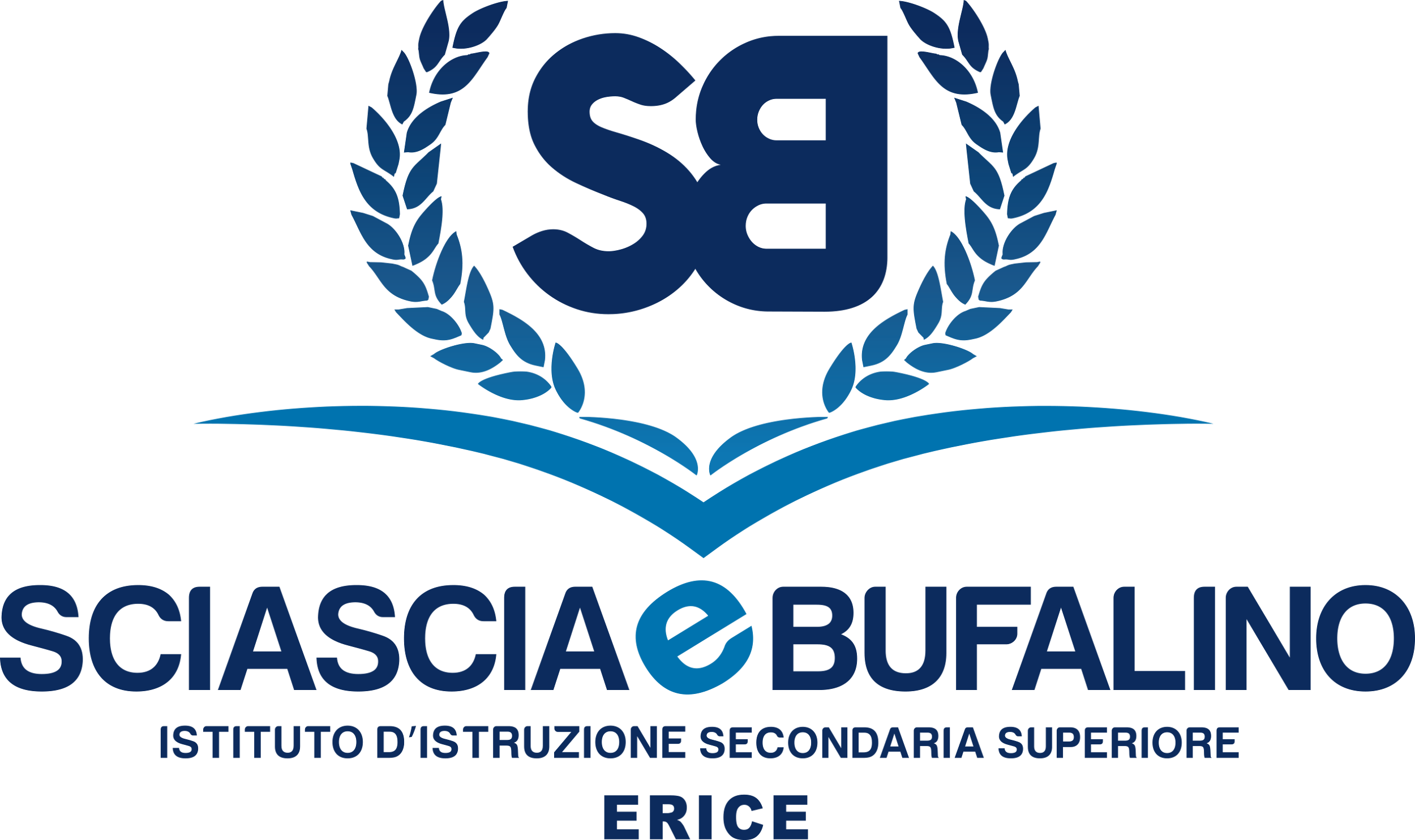 SEDE CENTRALE: Via Cesarò, 36 Erice (Casa Santa)Cod. M.P.I. TPIS02200A – C.F. 93066580817É 0923 569559 Ê 0923 568484🖂 TPIS02200A@istruzione.it 🖃 PEC TPIS02200A@pec.istruzione.itü www.sciasciaebufalino.edu.it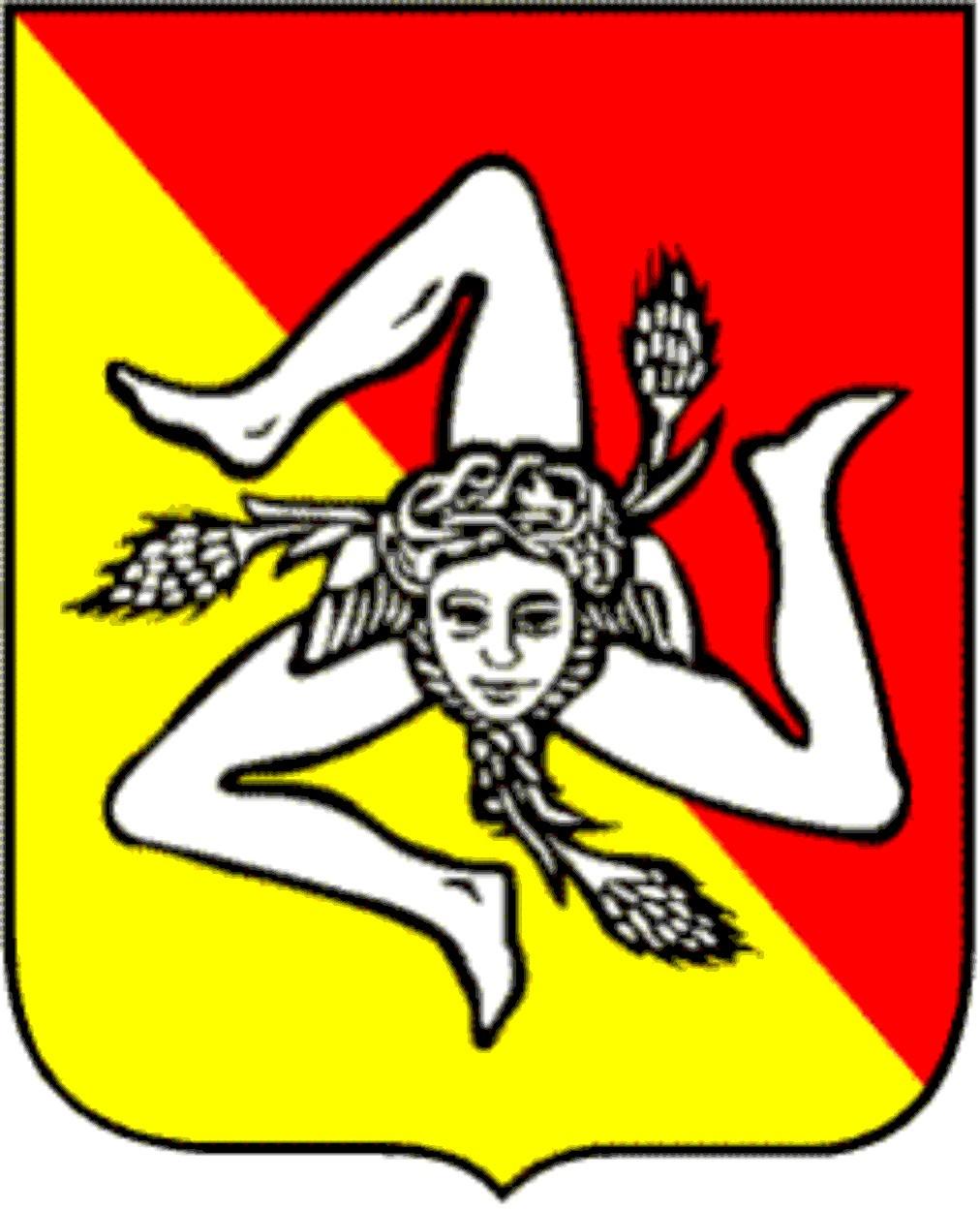 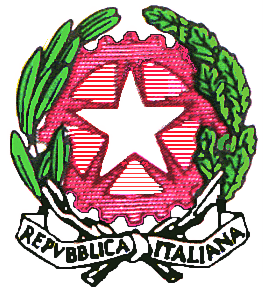 ASSE CULTURALEINSEGNAMENTOCOMPETENZELIVELLIMisure di recupero / consolidamento / valorizzazioneLinguaggiItalianoLinguaggiIngleseLinguaggiFranceseLinguaggi….Linguaggi….LinguaggiStorico-socialeStoriaStorico-socialeGeografiaStorico-socialeDirittoStorico-socialeReligione o attività alternativaStorico-sociale…MatematicoMatematicaScientifico-tecnologicoScienze integrateScientifico-tecnologicoTICScientifico-tecnologicoLaboratorio …Scientifico-tecnologicoScienze umane e socialiScientifico-tecnologicoMetodologie operativeScientifico-tecnologicoAnatomia, Fisiologia, IgieneScientifico-tecnologicoEsercitazioni …Scientifico-tecnologicoOttica, Ottica applicataScientifico-tecnologicoDiscipline sanitarieIl CoordinatoreIl Docente tutorLo studenteDISCIPLINARecuperataRecuperata parzialmenteNon recuperataASSE CULTURALEINSEGNAMENTOCOMPETENZELIVELLIMisure di recupero / consolidamento / valorizzazioneLinguaggiItalianoLinguaggiIngleseLinguaggiFranceseLinguaggi….Linguaggi….LinguaggiStorico-socialeStoriaStorico-socialeGeografiaStorico-socialeDirittoStorico-socialeReligione o attività alternativaStorico-sociale…MatematicoMatematicaScientifico-tecnologicoScienze integrateScientifico-tecnologicoTICScientifico-tecnologicoLaboratorio …Scientifico-tecnologicoScienze umane e socialiScientifico-tecnologicoMetodologie operativeScientifico-tecnologicoAnatomia, Fisiologia, IgieneScientifico-tecnologicoEsercitazioni …Scientifico-tecnologicoOttica, Ottica applicataScientifico-tecnologicoDiscipline sanitarieCOMPETENZE PROFESSIONALICOMPETENZE PROFESSIONALICompetenzaLivelloGestione delle informazioniBaseMedioAvanzatoGestione delle risorse (che si utilizzano per il prodotto) BaseMedioAvanzatoGestione delle relazioni (gerarchiche o funzionali) BaseMedioAvanzatoGestione dei problemi (imprevisti o anomalie che si verificano sul lavoro) BaseMedioAvanzatoGestione delle relazioni umane nel rispetto dell’affidabilità e del senso di responsabilitàBaseMedioAvanzatoEsecuzione delle indicazioni operative fornite dal tutor dell’azienda/strutturaBaseMedioAvanzatoAuto-valutazione del proprio lavoroBaseMedioAvanzatoGIUDIZIO SINTETICO DELLE ABILITÁ ESPRESSE NELLE ATTIVITÁ DI LABORATORIO(Giudizio su abilità e risultati dello studente nell’ambito laboratoriale elaborato dai docenti di laboratorio in accordo con il C.d.C.)GIUDIZIO SINTETICO DELLE ABILITÁ ESPRESSE NELLE ATTIVITÁ DI PCTO(Giudizio su abilità e risultati dello studente nell’ambito laboratoriale elaborato dai docenti di laboratorio in accordo con il C.d.C.)CREDITO SCOLASTICOEVENTUALE RI-ORIENTAMENTO DELL’ALUNNO/A AL TERMINE DEL TERZO ANNO:(Motivare il ri-orientamento ed indicare quale tipo di istituto/ indirizzo / percorso di istruzione e formazione / formazione professionale si consiglia)EVENTUALE NON AMMISSIONE DELL’ALUNNO/A AL QUARTO ANNO:(Indicare le motivazioni, gli estremi normativi previsti dal DPR 122/09 e dal Box n. 9 delle Linee guida del D.Lgs. 61/2017, i criteri di non ammissione previsti dal PTOF)EVENTUALE PASSAGGIO DELL’ALUNNO A PERCORSI DI ISTRUZIONE E FORMAZIONE PROFESSIONALE / FORMAZIONE PROFESSIONALE:(indicare data e motivazione)Il CoordinatoreIl Docente tutorLo studente